Водитель категории ЕЗаработная плата от 150 000 рублей на рукиОБЯЗАННОСТИВыполнение междугородних перевозок по России (контейнерные площадки, щеповозы);Контроль погрузки-выгрузки;Работа с сопроводительными документами;Обеспечение сохранности груза;Содержание и уход за автомобилем.ТРЕБОВАНИЯОпыт работы на автомобилях VOLVO, SCANIA, DAF - в дальнобое не менее 3-х лет;Ответственное отношение к технике;Наличие водительского удостоверения кат. Е;Знание сопроводительной документации и умение с ней работать;Понимание устройства автомобиля и умение осуществить мелкий ремонт.УСЛОВИЯ  Официальное оформление по ТК РФ, своевременная выплата;Заработная плата состоит из оклада 120 000 руб. + премия 30 000 (средняя) + командировочные + доп. расходы;График работы сотрудников 20/10;Место автоколонны: г. Чебаркуль, ул. Суворова, 17 - завод;Компенсация затрат на мобильную связь;Оплата командировочных в размере 1500 руб.;Компенсация доп. затрат в командировке;Достойная материально-техническая база;Компания, согласно нормам законодательства, оформляет карты тахографа, сотрудники проходят медосмотры и получают спец. одежду;Действующая программа наставничества для вновь принимаемых специалистов;Индивидуальные программы обучения и развития персонала;Развитая корпоративная жизнь и система мотивации.Уважаемые соискатели, при отправке Ваших резюме на электронную почту office@skymetal.ru, убедительно просим в теме письма указывать желаемую должность.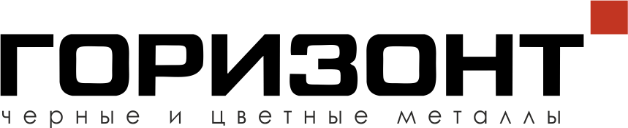 ООО «Горизонт»456601, Челябинская область, г.о. Копейский, г. Копейск, ул. Борьбы, д. 34, офис 202ИНН: 4716046451 КПП: 743001001    